ГОСУДАРСТВЕННОЕ АВТОНОМНОЕ ОБРАЗОВАТЕЛЬНОЕ УЧРЕЖДЕНИЕ ВЫСШЕГО ОБРАЗОВАНИЯ «ЛЕНИНГРАДСКИЙ ГОСУДАРСТВЕННЫЙ УНИВЕРСИТЕТ ИМЕНИ А.С. ПУШКИНА»УТВЕРЖДАЮПроректор по учебно-методическойработе ____________ С.Н.БольшаковРАБОЧАЯ ПРОГРАММАдисциплиныБ1.В.02.ДВ.01.01 ПРОЕКТИРОВАНИЕ ЯДРА НАУЧНО-ИССЛЕДОВАТЕЛЬСКОЙ РАБОТЫНаправление подготовки 09.04.03 Прикладная информатикаНаправленность (профиль) Прикладная информатика в цифровой экономике(год начала подготовки – 2022)Санкт-Петербург 20221. ПЕРЕЧЕНЬ ПЛАНИРУЕМЫХ РЕЗУЛЬТАТОВ ОБУЧЕНИЯ ПО ДИСЦИПЛИНЕ:Процесс изучения дисциплины направлен на формирование следующих компетенций:2. Место дисциплины в структуре ОП:Цель дисциплины: формирование у обучающихся навыков научного мышления, обучение основам организации и методики проведения научно-исследовательской работы в области прикладной информатики, формирование готовности к написанию выпускной квалификационной работы магистра.Задачи дисциплины:знакомство с совокупностью методов и принципов, используемых в процессе научного исследования, строением и свойствами научного знания, его генезиса и функционирования, закономерностями развития науки;развитие умений аналитической, проектной, научно-исследовательской деятельности;знакомство с историей становления диссертации как квалификационной научной работы, современными формами подготовки диссертации;развитие умений выбирать необходимые методы исследования, модифицировать существующие и разрабатывать новые методы, исходя из задач конкретного исследования;освоение приёмов обработки полученных результатов, анализа и осмысления их с учетом имеющихся данных;формирование навыков вести библиографическую работу с привлечением современных информационных технологий;развитие умений подводить итоги проделанной работы в виде отчетов, рефератов, статей, оформленных в соответствии с имеющимися требованиями, с привлечением современных средств редактирования и печати;обучение системному анализу общих тенденций и конкретных ситуаций в области прикладной информатики;овладение методологическим аппаратом, позволяющим исследовать, анализировать и прогнозировать явления в области прикладной информатики.Дисциплина относится к дисциплинам по выбору части, формируемой участниками образовательных отношений, модуль Моделирование и реализация научно-исследовательской деятельности по прикладной информатике. Данной дисциплиной закладываются основы эффективного использования методов научного исследования в профессиональной деятельности будущего выпускника магистратуры по прикладной информатике. У обучающихся формируется научный стиль мышления, значимый в профессиональной деятельности в условиях цифрового общества.Освоение дисциплины и сформированные при этом компетенции необходимы в последующей деятельности.3. Объем дисциплины и виды учебной работы:Общая трудоемкость освоения дисциплины составляет 5 зачетных единиц, 180 академических часов (1 зачетная единица соответствует 36 академическим часам).Очная форма обученияЗаочная форма обучения4.СОДЕРЖАНИЕ ДИСЦИПЛИНЫ:При проведении учебных занятий обеспечивается развитие у обучающихся навыков командной работы, межличностной коммуникации, принятия решений, лидерских качеств (включая при необходимости проведение интерактивных лекций, групповых дискуссий, ролевых игр, тренингов, анализ ситуаций и имитационных моделей, составленных на основе результатов научных исследований, проводимых организацией, в том числе с учетом региональных особенностей профессиональной деятельности выпускников и потребностей работодателей). 4.1 Блоки (разделы) дисциплины.4.2. Примерная тематика курсовых работ (проектов):Курсовая работа по дисциплине не предусмотрена учебным планом.4.3. Перечень занятий, проводимых в активной и интерактивной формах, обеспечивающих развитие у обучающихся навыков командной работы, межличностной коммуникации, принятия решений, лидерских качеств. Практическая подготовка*.*Практическая подготовка при реализации учебных предметов, курсов, дисциплин (модулей) организуется путем проведения практических занятий, практикумов, лабораторных работ и иных аналогичных видов учебной деятельности, предусматривающих участие обучающихся в выполнении отдельных элементов работ, связанных с будущей профессиональной деятельностью.5. Учебно-методическое обеспечение для самостоятельной работы обучающихся по дисциплине:5.1. Темы конспектов:Содержание, цели и задачи научно-исследовательской работы магистрантов.Классификация и методы оценки научно-исследовательской работы магистрантов.Информационное обеспечение научно-исследовательской работы студентов.Анализ и результаты научно-исследовательской работы.Пути совершенствования научно-исследовательской работы магистрантов в вузе.5.2 Вопросы для подготовки к практическим занятиям:Раздел 1.  Содержание, цели и задачи научно-исследовательской работы магистрантов.1. Понятие науки и ее статус. Функции и задачи науки. 2. Роль научного сообщества в науке.3. Фундаментальные и прикладные исследования.4. Магистерская диссертация как вид научного исследования.5. Сформулируйте определение понятия «Методология» в широком и узком смысле этого слова, функции методологии.6. Перечислите и охарактеризуйте методологические принципы.7. Раскройте специфику научного познания и его основные отличия от стихийно-эмпирического.Раздел 2. Классификация и методы оценки научно-исследовательской работы магистрантов.1. Понятие научного исследования.2. Характеристика методов научного исследования.3. Перечислите основные компоненты научного аппарата исследования и дайте краткую содержательную характеристику каждого из них.4. Назовите и охарактеризуйте главные критерии оценки результатов научного исследования.5. Научные методы исследования: построение теоретического знания.6. Научные методы исследования: построение эмпирического знания.7. Анализ документов как метод исследования.8. Раскройте сущность понятия «метод». Дайте определение понятию «научный метод».9. Дайте сущностную характеристику таких методов, как анкетирование, интервьюирование, тестирование, экспертный опрос и социометрия.10. Охарактеризуйте особенности применения методов научной литературы, архивных данных. 11. Сущность и роль метода эксперимента в научном исследовании. Обосновать наиболее важные условия эффективности его проведения. Этапы проведения эксперимента.12. Обоснуйте сущность и специфику теоретического познания. Перечислите его основные формы.Раздел 3. Информационное обеспечение научно-исследовательской работы магистрантов.1. Этапы и структура процесса научного исследования.2. Разработка плана исследования.3. Обоснование достоверности результатов научного исследования.4. Дайте определение таким категориям теоретического познания, как «мышление», «разум», «понятие», «суждение», «умозаключение», «интуиция».5. Каким основным требованиям должна отвечать любая научная теория? 6. Раскройте особенности использования общенаучных логических методов в научном исследовании.7. В чем заключается сущность количественных измерений в научном исследовании?8. Из чего следует исходить, определяя тему, объект, предмет, цель, задачи и гипотезу исследования?9. Сформулируйте определение понятия «методика исследования». Обоснуйте положение о том, что методика научного исследования всегда конкретна и уникальна.10. Информационное обеспечение научных исследований.11. Научный поиск информации. Библиографическая работа с привлечением современных информационных технологий.Раздел 4. Анализ и результаты научно-исследовательской работы.1. Апробация результатов научных исследований.2. Методика подготовки доклада по результатам научной работы.3. Что следует понимать под систематизацией результатов исследования? Для каких целей проводится апробация результатов научной работы?4. Какие этапы рассматривает процесс внедрения результатов исследования в практику?5. Перечислите требования, которые предъявляются к содержанию, логике и методике изложения исследовательского материала в научной работе. Из каких основных частей состоит научная работа?Раздел 5. Пути совершенствования научно-исследовательской работы магистрантов в вузе.1. Изучение передового опыта организации НИР обучающихся.2. Государственные программы поддержки научных исследований.5.3. Перечень практических заданий:Практическое задание №1. Понятийный аппарат научного исследования1. Выстройте логику научного аппарата  исследования.2. Раскройте содержание компонентов научного аппарата. 3. На основании выбранной темы разработайте компоненты научного аппарата исследования: проблему, противоречие, актуальность, объект и предмет исследования.Практическое задание №2. Этапы научного исследования1. Как выстроить план научного исследования?2. Как соотносятся противоречие объекта исследования и противоречие самого исследования?3. Почему нельзя рассматривать задачи исследования до гипотезы исследования?4. Как соотносятся задачи исследования и его структура?5. Каковы критерии оценки результатов научного исследования?Практическое задание №3. Методика проведения научного исследования1. Раскройте замысел, структуру и логику проведения научного исследования.2. Укажите вариативность построения научного исследования. 3. Дайте характеристику основных этапов исследования. Укажите в чем их взаимосвязь и субординация. 4. Раскройте основные способы обработки исследовательских данных. 5. В чем особенности обработки исследовательских данных, полученных различными методами?6. Осуществите обработку и интерпретацию полученных результатов конкретного эмпирического исследования.Практическое задание №4. Культура и мастерство исследователя1. Охарактеризуйте основные  профессионально-значимые личностные качества  исследователя. 2. Мастерство исследователя это…?3. В чем заключается творчество и новаторство в научном исследовании?4. В чем, по  вашему проявляется научная добросовестность и этика исследователя?5. Опишите связь культуры поведения исследователя, искусства его общения, добросовестности и этики научного исследования.Практическое задание № 5. Подготовка  и публикация научной статьи 1. Определение темы статьи, подбор источников, группировка авторов.2. Как провести анализ и обобщение литературы по теме?3. На конкретном примере постройте композицию, определите вспомогательный научный аппарат публикации, раскройте этику диалога.4. Правила цитирования, ссылки и сноски.Практическое задание № 6. Методология диссертационного исследования 1. В чем состоит структура и логика научного диссертационного исследования?2. Архитектура диссертации это…?3. На конкретном примере покажите категориальный аппарат диссертации.4. Основные требования к научной этике цитирования.5. Стиль и особенности языка диссертации. 6. В чем выражаются особенности магистерской, кандидатской и докторской диссертация: основные требования к содержанию и оформлению.Практическое задание №7. Автореферат диссертации и подготовка к защите 1. Автореферат как  квинтэссенция диссертации.2. Назовите стилевые, жанровые, языковые различия автореферата и диссертации.3. Каковы основные требования к автореферату по содержанию, объему и форме. Фокусирование новизны и положений, выносимых на защиту. 4. Автореферат магистерской, кандидатской и докторской диссертации: в чем их различие и сходство?5.  Процедура публичной защиты магистерской диссертации5.4. Вопросы для устного опроса:1. Научно-исследовательский сектор вуза и НИР магистрантов. 2. Содержание, принципы, формы и способы организации НИР магистрантов. 3. Планирование и механизм регулирования НИР магистрантов.4. Классификация научных исследований. 5. Фундаментальные и прикладные научно-исследовательские работы. 6. Методы оценки научно-технических результатов научно-исследовательской работы магистрантов.7. Творческое ядро научного исследования.8. Методы психолого-педагогического исследования.9. Способы формулирования темы научного исследования.10. Мониторинг литературы как эффективный метод поиска новых идей.11. Способы формулирования актуальности исследования.12. Методы поиска научной информации по теме исследования. Основные источники научной информации 13. Организация справочно-информационной деятельности. Методы работы с каталогами и картотеками. Универсальная десятичная классификация (УДК). Библиотечно-библиографическая классификация (ББК). Библиографические указатели. 14. Государственный рубрикатор научно-технической информации (ГРНТИ). Интернет-ресурсы. Особенности использования интернет-ресурсов. Работа с источниками, техника чтения, методика ведения записей, составление плана книги. Виды публикаций.15. Методика работы над рукописью исследования, особенности подготовки и оформления.16. Научный текст как продукт научно-исследовательской деятельности. 17. Композиционно-структурная организация научного текста.18. Методика подготовки доклада и презентации к публичной защите результатов исследования. 19. Особенности доклада как вида передачи научной работы.20. Искусство речи. Презентация как удобный и эффектный способ. 21. Общие принципы построения презентаций. 22.  Определение необходимого количества слайдов. 23. Содержание и оформление слайдов презентации.6. Оценочные средства для текущего контроля успеваемости6.1. Текущий контроль6.2. Примеры оценочных средств для текущего контроля по дисциплинеПримеры тестовых заданий.Вопрос 1. Однозначные количественные числительные в научных текстах приводятся словами; цифрами; словами и цифрами.Вопрос 2. Научное исследование начинается с выбора                     и определения                исследования.Вопрос 3. Депонированные рукописи приравниваются к публикации, но при этом нигде не опубликованы и рассчитаны на узкий круг профессионалов?● Да; ○ НетВопрос 4.На титульном листе необходимо указать                           			и 			Вопрос 5. Знак  используется для защиты авторских прав.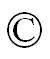 ● Правильно; ○ ЛожьВопрос 6. Укажите шифр специальности автореферата диссертации на соискание ученой степени кандидата экономических наук: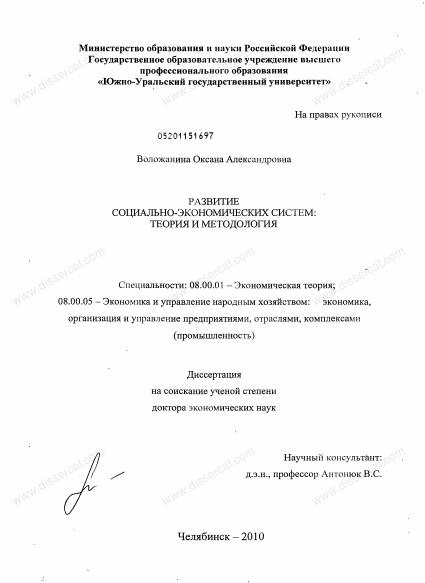 Вопрос 7. Установите соответствие:Вопрос 8. Предположение, для выдвижения которого уже имеется достаточное количество данных, однако недостаточных для превращения предположения в достоверное утверждение об объекте, называется Вопрос 9. При библиографическом описании опубликованных источников используются знаки препинания «точка», /, //, «двоеточие» и не используются «кавычки».● Правильно; ○ ЛожьВопрос 10. К теоретическим методам научного исследования относятся: анализ и синтез; абстрагирование и конкретизация; наблюдение и эксперимент.Вопрос 11. Расположите в правильном порядке структурные единицы научного текста: актуальность; предмет и объект исследования; методы исследования.Перечень заданий для практических занятийПрактическое занятие №1. Понятийный аппарат научного исследования1. Выстройте логику научного аппарата  исследования.2. Раскройте содержание компонентов научного аппарата. 3. На основании выбранной темы разработайте компоненты научного аппарата исследования: проблему, противоречие, актуальность, объект и предмет исследования.Практическое занятие №2. Этапы научного исследования1. Как выстроить план научного исследования?2. Как соотносятся противоречие объекта исследования и противоречие самого исследования?3. Почему нельзя рассматривать задачи исследования до гипотезы исследования?4. Как соотносятся задачи исследования и его структура?5. Каковы критерии оценки результатов научного исследования?Практическое занятие  №3. Методика проведения научного исследования1. Раскройте замысел, структуру и логику проведения научного исследования.2. Укажите вариативность построения научного исследования. 3. Дайте характеристику основных этапов исследования. Укажите в чем их взаимосвязь и субординация. 4. Раскройте основные способы обработки исследовательских данных. 5. В чем особенности обработки исследовательских данных, полученных различными методами?6. Осуществите обработку и интерпретацию полученных результатов конкретного эмпирического исследования.Практическое занятие №4. Культура и мастерство исследователя1. Охарактеризуйте основные  профессионально-значимые личностные качества  исследователя. 2. Мастерство исследователя это…?3. В чем заключается творчество и новаторство в научном исследовании?4. В чем, по  вашему проявляется научная добросовестность и этика исследователя?5. Опишите связь культуры поведения исследователя, искусства его общения, добросовестности и этики научного исследования.Практическое занятие № 5. Подготовка  и публикация научной статьи 1. Определение темы статьи, подбор источников, группировка авторов.2. Как провести анализ и обобщение литературы по теме?3. На конкретном примере постройте композицию, определите вспомогательный научный аппарат публикации, раскройте этику диалога.4. Правила цитирования, ссылки и сноски.Практическое занятие № 6. Методология диссертационного исследования 1. В чем состоит структура и логика научного диссертационного исследования?2. Архитектура диссертации это…?3. На конкретном примере покажите категориальный аппарат диссертации.4. Основные требования к научной этике цитирования.5. Стиль и особенности языка диссертации. 6. В чем выражаются особенности магистерской, кандидатской и докторской диссертация: основные требования к содержанию и оформлению.Практическое занятие №7. Автореферат диссертации и подготовка к защите 1. Автореферат как  квинтэссенция диссертации.2. Назовите стилевые, жанровые, языковые различия автореферата и диссертации.3. Каковы основные требования к автореферату по содержанию, объему и форме. Фокусирование новизны и положений, выносимых на защиту. 4. Автореферат магистерской, кандидатской и докторской диссертации: в чем их различие и сходство?5.  Процедура публичной защиты магистерской диссертацииТемы конспектовПредставлены в п.5.1. Перечень практических заданий.Представлены в п. 5.3.Вопросы для устного опроса.Представлены в п. 5.4.7. ПЕРЕЧЕНЬ УЧЕБНОЙ ЛИТЕРАТУРЫ:8. Ресурсы информационно-телекоммуникационной сети «Интернет»:1. «НЭБ». Национальная электронная библиотека. – Режим доступа: http://нэб.рф/2. «eLibrary». Научная электронная библиотека. – Режим доступа: https://elibrary.ru3. «КиберЛенинка». Научная электронная библиотека. – Режим доступа: https://cyberleninka.ru/4. ЭБС «Университетская библиотека онлайн». – Режим доступа: http://www.biblioclub.ru/5. Российская государственная библиотека. – Режим доступа: http://www.rsl.ru/9. ИНФОРМАЦИОННЫЕ ТЕХНОЛОГИИ, ИСПОЛЬЗУЕМЫЕ ПРИ ОСУЩЕСТВЛЕНИИ ОБРАЗОВАТЕЛЬНОГО ПРОЦЕССА ПО ДИСЦИПЛИНЕ:В ходе осуществления образовательного процесса используются следующие информационные технологии:- средства визуального отображения и представления информации (LibreOffice) для создания визуальных презентаций как преподавателем (при проведении занятий) так и обучаемым при подготовке докладов для семинарского занятия.- средства телекоммуникационного общения (электронная почта и т.п.) преподавателя и обучаемого.- использование обучаемым возможностей информационно-телекоммуникационной сети «Интернет» при осуществлении самостоятельной работы.9.1. Требования к программному обеспечению учебного процессаДля успешного освоения дисциплины, обучающийся использует следующие программные средства:Windows 10 x64MicrosoftOffice 2016LibreOfficeFirefoxGIMP9.2. Информационно-справочные системы (при необходимости):Не используются10. МАТЕРИАЛЬНО-ТЕХНИЧЕСКОЕ ОБЕСПЕЧЕНИЕ ДИСЦИПЛИНЫДля проведения занятий лекционного типа предлагаются наборы демонстрационного оборудования и учебно-наглядных пособий.Для изучения дисциплины используется следующее оборудование: аудитория, укомплектованная мебелью для обучающихся и преподавателя, доской, ПК с выходом в интернет, мультимедийным проектором и экраном.Для самостоятельной работы обучающихся используется аудитория, укомплектованная специализированной мебелью и техническими средствами (ПК с выходом в интернет и обеспечением доступа в электронно-информационно-образовательную среду организации).Индекс компетенцииСодержание компетенции (или ее части)Индикаторы компетенций (код и содержание)УК-1Способен осуществлять критический анализ проблемных ситуаций на основе системного подхода, вырабатывать стратегию действийИУК-1.1. Знает процедуры критического анализа, методики анализа результатов исследования и разработки стратегий проведения исследований, организации процесса принятия решения.ИУК-1.2. Умеет принимать конкретные решения для  повышения эффективности процедур анализа проблем, принятия решений и разработки стратегий.ИУК-1.3. Владеет методами установления причинно-следственных связей и определения наиболее значимых среди них; методиками постановки цели и определения способов ее достижения; методиками разработки стратегий действий при проблемных ситуациях.УК-2Способен управлять проектом на всех этапах его жизненного циклаИУК-2.1. Знает методы управления проектами; этапы жизненного цикла проекта.ИУК-2.2. Умеет разрабатывать и анализировать альтернативные варианты проектов для достижения намеченных результатов; разрабатывать проекты, определять целевые этапы и основные направления работ.ИУК-2.3. Владеет навыками разработки проектов в избранной профессиональной сфере; методами оценки эффективности проекта, а также потребности в ресурсах.УК-3Способен организовывать и руководить работой команды, вырабатывая командную стратегию для достижения поставленной целиИУК-3.1. Знает методики формирования команд; методы эффективного руководства коллективами.ИУК-3.2. Умеет разрабатывать командную стратегию; организовывать работу коллективов; управлять коллективом; разрабатывать мероприятия по личностному, образовательному и профессиональному росту.ИУК-3.3. Владеет методами организации и управления коллективом, планированием его действий.УК-6Способен определять и реализовывать приоритеты собственной деятельности и способы ее совершенствования на основе самооценкиИУК-6.1. Знает основные принципы профессионального и личностного развития, исходя из этапов карьерного роста и требований рынка труда; способы совершенствования своей деятельности на основе самооценки.ИУК-6.2. Умеет решать задачи собственного профессионального и личностного развития, включая задачи изменения карьерной траектории; расставлять приоритеты.ИУК-6.3. Владеет способами управления своей познавательной деятельностью и ее совершенствования на основе самооценки и принципов образования в течение всей жизни.ПК-2Способен проектировать архитектуру ИС предприятий и организаций в прикладной областиИПК-2.1. Знает архитектуру и сервисы ИС предприятий и организаций.ИПК-2.2. Умеет проектировать архитектуру и сервисы ИС предприятий и организаций в прикладной области.ИПК-2.3. Владеет способностью проектировать архитектуру и сервисы ИС предприятий и организаций в прикладной области.ПК-3Способен проектировать информационные процессы и системы с использованием инновационных инструментальных средствИПК-3.1. Знает инновационные инструментальные средства проектирования ИС.ИПК-3.2.  Умеет проектировать информационные процессы и системы, адаптировать современные ИКТ.ИПК-3.3. Владеет способностью проектировать информационные процессы и системы с использованием инновационных инструментальных средств, адаптировать современные ИКТ к задачам прикладных ИС.ПК-4Способен принимать эффективные проектные решения в условиях неопределенности и рискаИПК-4.1. Знает условия неопределенности и риска проектных решений.ИПК-4.2. Умеет принимать эффективные проектные решения в условиях неопределенности.ИПК-4.3. Владеет способностью принимать эффективные проектные решения в условиях неопределенности и риска.ПК-5Способен формировать стратегию информатизации прикладных процессов и создания прикладных ИС в соответствии со стратегией развития предприятийИПК-5.1. Знает понятия миссии, стратегии предприятия, стратегии информатизации, стратегия развития ИС.ИПК-5.2. Умеет сопоставлять стратегические цели фирмы с функциональным потенциалом создаваемых ИС.ИПК-5.3. Владеет навыком отображать стратегические цели предприятия в проектах (моделях) ИС.ПК-8Способен использовать и развивать методы научных исследований и инструментария в области проектирования и управления информационными системами в прикладных областяхИПК-8-1. Знает методы научных исследований и инструментария в области проектирования и управления ИС.ИПК-8-2. Умеет выбирать и использовать методы научных исследований и инструментария в области проектирования и управления ИС.ИПК-8.3. Владеет способами применения методов научных исследований и инструментария в области проектирования и управления ИС в прикладных областях.Вид учебной работыТрудоемкость в акад.часТрудоемкость в акад.часПрактическая подготовкаКонтактная работа (аудиторные занятия) (всего):4040в том числе:Лекции20-Лабораторные работы / Практические занятия (в т.ч. зачет)-/20-/4Самостоятельная работа (всего)113113Вид промежуточной аттестации (экзамен):2727контактная работа2,352,35самостоятельная работа по подготовке к экзамену24,6524,65Общая трудоемкость дисциплины (в час. /з.е.)180/5180/5Вид учебной работыТрудоемкость в акад.часТрудоемкость в акад.часПрактическая подготовкаКонтактная работа (аудиторные занятия) (всего):2020в том числе:Лекции4-Лабораторные работы/ Практические занятия-/16-/1Самостоятельная работа (всего)151151Вид промежуточной аттестации (зачет):--контактная работа--самостоятельная работа по подготовке к зачету--Вид промежуточной аттестации (экзамен):99контактная работа2,352,35самостоятельная работа по подготовке к экзамену6,656,65Общая трудоемкость дисциплины (в час. /з.е.)180/5180/5№Наименование блока (раздела) дисциплины1Содержание, цели и задачи научно-исследовательской работы магистрантов.2Классификация и методы оценки научно-исследовательской работы магистрантов.3Информационное обеспечение научно-исследовательской работы магистрантов.4Анализ и результаты научно-исследовательской работы.5Пути совершенствования научно-исследовательской работы магистрантов в вузе.6Создание творческого ядра научного исследования как основной элемент исследовательского поиска.№ п/пНаименование блока (раздела) дисциплиныЗанятия, проводимые в активной и интерактивной формахЗанятия, проводимые в активной и интерактивной формахПрактическая подготовка*№ п/пНаименование блока (раздела) дисциплиныФорма проведения занятияНаименование видов занятийПрактическая подготовка*1.Содержание, цели и задачи научно-исследовательской работы магистрантов.лекционное занятиепрактическое занятиелекция-дискуссияразбор конкретных ситуаций2.Классификация и методы оценки научно-исследовательской работы магистрантов.лекционное занятиепрактическое занятиелекция-дискуссияразбор конкретных ситуаций3.Информационное обеспечение научно-исследовательской работы магистрантов.лекционное занятиепрактическое занятиелекция-дискуссияразбор конкретных ситуаций4.Анализ и результаты научно-исследовательской работы.лекционное занятиепрактическое занятиелекция-дискуссияразбор конкретных ситуацийПодготовка пробной научной статьи по теме ВКР5.Пути совершенствования научно-исследовательской работы магистрантов в вузе.лекционное занятиепрактическое занятиелекция-дискуссияэвристическая беседа6.Создание творческого ядра научного исследования как основной элемент исследовательского поиска.лекционное занятиепрактическое занятиелекция-дискуссияразбор конкретных ситуаций№п/п№ и наименование блока (раздела) дисциплиныФорма текущего контроля1Разделы 1-5Проверка наличия конспектов.Устный опрос, тест2Разделы 1-5Проверка практических заданий.название вида работыназвание вида работыколичество страницколичество страницзаголовок работызаголовок работысодержаниесодержаниенепериодическое текстовое издание объемом свыше 48 страницкниганепериодическое текстовое издание объемом свыше четырех, но не более 48 страницброшюраиздание, содержащее всестороннее исследование одной проблемы или темы и принадлежащие одному или нескольким автораммонографияиздание, содержащее ряд произведений одного или нескольких авторов, рефераты и различные официальные или научные материалысборник научных трудов№ п/пНаименованиеАвторыМесто изданияГод изданияНаличиеНаличие№ п/пНаименованиеАвторыМесто изданияГод изданияпечатные изданияЭБС (адрес в сети Интернет)1.Методология научных исследований: учебник для вузов Мокий М.С., Никифоров А.Л., Мокий В.С.М.: Издательство Юрайт2022https://urait.ru/bcode/4890262.Методология научных исследований в экономике и управлении: учебное пособие для вузовРой О.М.  М.: Издательство Юрайт2022https://urait.ru/bcode/4925363.Основы научных исследований: учебное пособиеКузнецов И.Н.М.: Дашков и К°2022https://biblioclub.ru4.Основы научных исследований: учебное пособиеШкляр М.Ф.М.: Дашков и К°2022https://biblioclub.ru5.Методология научных исследований: учебное пособиеЕгошина И.Л.Йошкар-Ола: Поволжский государственный технологический университет2018https://biblioclub.ru6.Методология научных исследований: учебник для вузовДрещинский В. А.  М.: Издательство Юрайт2022https://urait.ru/bcode/4924097.Методология и методы научного исследования: учебное пособие для вузовБайбородова Л.В.  М.: Издательство Юрайт2022https://urait.ru/bcode/491205